Griglia n. 3 Co-progettazione WBL con l'Organizzazione ospitante                        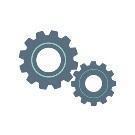 SEZIONE 1SEZIONE 1SEZIONE 1SEZIONE 1Organizzazione ospitante:Organizzazione ospitante:Localizzazione:Localizzazione:Persona di contatto:Persona di contatto:Telefono di contatto:Telefono di contatto:Indirizzo e-mail:Indirizzo e-mail:Tipo di organizzazione ospitante☐ Anziani soli ☐ Anziani in famiglia ☐ Residenza socio-sanitaria ☐ Azienda tecnologica ☐ Altro:Tipo di organizzazione ospitante☐ Anziani soli ☐ Anziani in famiglia ☐ Residenza socio-sanitaria ☐ Azienda tecnologica ☐ Altro:Tipo di organizzazione ospitante☐ Anziani soli ☐ Anziani in famiglia ☐ Residenza socio-sanitaria ☐ Azienda tecnologica ☐ Altro:Tipo di organizzazione ospitante☐ Anziani soli ☐ Anziani in famiglia ☐ Residenza socio-sanitaria ☐ Azienda tecnologica ☐ Altro:Area(e) in cui il care worker si dovrebbe concentrare durante il percorso WBLArea(e) in cui il care worker si dovrebbe concentrare durante il percorso WBLArea(e) in cui il care worker si dovrebbe concentrare durante il percorso WBLArea(e) in cui il care worker si dovrebbe concentrare durante il percorso WBL☐ Assistenza e supporto materiale☐ Assistenza sanitaria☐ Altro __________________________.☐ Assistenza e supporto materiale☐ Assistenza sanitaria☐ Altro __________________________.☐ Assistenza e supporto materiale☐ Assistenza sanitaria☐ Altro __________________________.☐ Assistenza e supporto materiale☐ Assistenza sanitaria☐ Altro __________________________.SEZIONE 2 Casa di cura residenziale per anziani medium techSEZIONE 2 Casa di cura residenziale per anziani medium techSEZIONE 2 Casa di cura residenziale per anziani medium techSEZIONE 2 Casa di cura residenziale per anziani medium techContenuto delle attività WBL:Indicare le attività principali (non più di 3/4) in cui il discente/operatore sanitario può essere coinvolto, cosa deve sapere/fare per ogni attività (LEARNING OUTCOMES), cosa deve produrre (OUTPUT) per dimostrarlo.Contenuto delle attività WBL:Indicare le attività principali (non più di 3/4) in cui il discente/operatore sanitario può essere coinvolto, cosa deve sapere/fare per ogni attività (LEARNING OUTCOMES), cosa deve produrre (OUTPUT) per dimostrarlo.Contenuto delle attività WBL:Indicare le attività principali (non più di 3/4) in cui il discente/operatore sanitario può essere coinvolto, cosa deve sapere/fare per ogni attività (LEARNING OUTCOMES), cosa deve produrre (OUTPUT) per dimostrarlo.Contenuto delle attività WBL:Indicare le attività principali (non più di 3/4) in cui il discente/operatore sanitario può essere coinvolto, cosa deve sapere/fare per ogni attività (LEARNING OUTCOMES), cosa deve produrre (OUTPUT) per dimostrarlo.LE PRINCIPALI ATTIVITÀ IN CUI SARÀ COINVOLTO IL DISCENTE/L'OPERATORE SANITARIORISULTATI DI APPRENDIMENTORISULTATI DI APPRENDIMENTORENDIMENTO/PERFORMANCEValutazione della casa di curaverificare le tecnologie attualmente installateverificare le tecnologie attualmente installateformulare raccomandazioni per gli aggiornamentiIncontro introduttivo con gli operatori valutare l'attuale livello di esperienza tecnologicavalutare l'attuale livello di esperienza tecnologicaelaborare un piano di apprendimento/formazioneinsegnare a registrare le informazioni sul softwareassistere l'operatore sanitario nella registrazione delle informazioni in un luogo accessibileassistere l'operatore sanitario nella registrazione delle informazioni in un luogo accessibilerendere più facile la condivisione delle informazioni con gli altri operatori sanitariinsegnare a recuperare le informazioni memorizzateesaminare la cartella clinica dell'anzianoesaminare la cartella clinica dell'anzianovalutare eventuali problemi che l'anziano potrebbe avere (disidratazione/infezioni urinarie/assunzione di cibo ecc.)Prerequisiti professionali, conoscenze e competenze personali richiesti prima dell'avvio del percorso WBLPrerequisiti professionali, conoscenze e competenze personali richiesti prima dell'avvio del percorso WBLRegolamentiRegolamentiSicurezza e leggiSicurezza e leggi